Postupak slaganja hlača 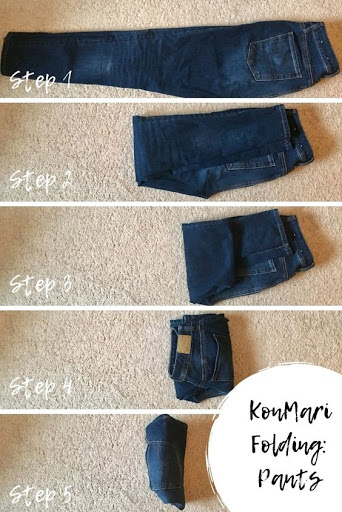 